Projektový den komise chemie 2017: Čokoláda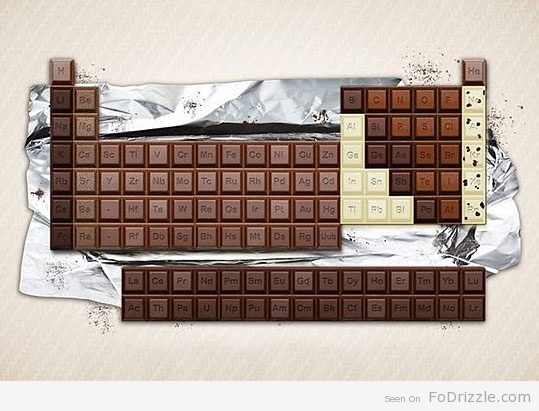 garant: Mgr. Petra Stejskalová a Mgr. Jaroslava Polednovámísto: budova BiGy, laboratoř chemie a vedlejší učebna (č. 115)cílová skupina: max. 28 studentů, 
zájemci o přírodovědné obory či prostí milovníci čokolády
program: projekt stojící na hranici chemie, biologie, geografie a historie se chystá poutavou formou zmapovat minulost a současnost výroby této oblíbené pochoutkyco s sebou na 8.11.2017
- 1 tabulka oblíbené čokolády, hrnek, polévková lžíce a odlévací formičky
realizace projektu:-  poznáme jedinečnou rostlinu, která je zdrojem čokolády: 
   historické, přírodovědné a geografické souvislosti pěstování kakaovníku pravého-  v chemické laboratoři provedeme důkazy látek, ze kterých je čokoláda složena: 
   LP z analytiky přírodních látek- staneme se výrobci a degustátory: 
  tvorba a ochutnávka originálních čokoládových pralinek vlastní výroby- čokoládový biograf:ukázka z tematického (kultovního) filmu
trvání projektu: 8:00 – 14:00 hodin